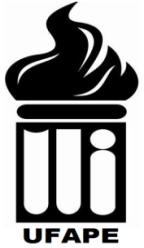 UNIVERSIDADE FEDERAL DO AGRESTE DE PERNAMBUCO PRÓ-REITORIA DE ENSINO E GRADUAÇÃODEPARTAMENTO DE PRÁTICAS DE FORMAÇÃO INICIAL E CONTINUADA COORDENADORIA DE PROGRAMAS ACADÊMICOSANEXO IIFICHA DE INSCRIÇÃO – PAVI FÉRIAS 2021.2Dados de Identificação:Ingresso na UFAPE (Ano/Semestre):	/	Realiza algum estágio extracurricular ou monitoria? ( ) Sim ( ) NãoSe a resposta for Sim, citar dias da semana e horários:Disciplina que pretende realizar o PAVI:  	Assinale com um X a sua disponibilidade de dias e horários para as atividades no PAVI:Você já participou de alguma atividade do PAVI?( ) Sim ( ) Não Se sim, em qual disciplina?Tem experiência de trabalho em grupo? ( ) Sim ( ) Não Se a resposta for sim, citar o local ou o tipo de experiência:Garanhuns-PE,_____/_____/______Assinatura Discente UFAPENome:	CPF:Curso:E-mail:Telefone:SegundaTerçaQuartaQuintaSextaManhãTardeSegundaTerçaQuartaQuintaSexta8 – 12h14 – 18h